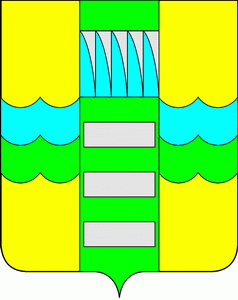 В целях приведения муниципального правового акта в соответствие с «Общими требований к организации и осуществлению органами государственного контроля (надзора), органами муниципального контроля мероприятий по профилактике нарушений обязательных требований, требований, установленных муниципальными правовыми актами», утвержденными Постановлением Правительства Российской Федерации от 26.12.2018 №1680 и «Порядком разработки и утверждения административных регламентов осуществления муниципального контроля органами местного самоуправления в Республике Хакасия», утвержденного постановлением Правительства Республики Хакасия от 30.08.2019 №444, руководствуясь статьей 32 Устава муниципального образования город Саяногорск, утвержденного решением Саяногорского городского Совета депутатов от 31.05.2005 №35, Администрация муниципального образования город СаяногорскП О С Т А Н О В Л Я ЕТ:Внести в приложение к постановлению Администрации муниципального образования город Саяногорск от 08.02.2016 №69 «Об утверждении Административного регламента исполнения муниципальной функции по осуществлению муниципального земельного контроля в границах муниципального образования город Саяногорск» следующие изменения:1.1. Дополнить пункт 1.4 абзацем следующего содержания:«Перечень нормативных правовых актов, непосредственно регулирующих исполнение муниципальной функции (с указанием их реквизитов и источников официального опубликования) подлежит обязательному размещению на официальном сайте муниципального образования город Саяногорск, в государственной информационной системе «Реестр государственных и муниципальных услуг (функций) Республики Хакасия» (далее - ГИС «Реестр») в соответствии с постановлением Правительства Республики Хакасия от 18.03.2013 №121 «О государственных информационных системах «Реестр государственных и муниципальных услуг (функций) Республики Хакасия» и «Портал государственных и муниципальных услуг (функций) Республики Хакасия» и в федеральной государственной информационной системе «Единый портал государственных и муниципальных услуг (функций)» (далее - ЕПГУ).Департамент архитектуры, градостроительства и недвижимости города Саяногорска обеспечивает актуализацию перечня нормативных правовых актов, регулирующих осуществление муниципального контроля, на официальном сайте муниципального образования город Саяногорск, а также в соответствующем разделе ГИС «Реестр».».1.2. Подпункт 1.6.2 пункта 1.6 дополнить подпунктом 11.3 следующего содержания:«11.3) не требовать от юридического лица, индивидуального предпринимателя представления документов и (или) информации, включая разрешительные документы, имеющиеся в распоряжении иных государственных органов, органов местного самоуправления либо подведомственных государственным органам или органам местного самоуправления организаций, включенные в межведомственный перечень, определенный Правительством Российской Федерации;».1.3. Подпункт 12.3 подпункта 1.6.2 пункта 1.6 дополнить шестым абзацем следующего содержания:«- по итогам обобщения практики обеспечивать не реже чем один раз в год подготовку обзора практики осуществления муниципального земельного контроля с указанием проблем его осуществления, наиболее часто встречающихся случаев нарушений обязательных требований, требований, установленных муниципальными правовыми актами, а также размещение на официальном сайте муниципального образования город Саяногорск соответствующего обобщения;». 1.4. Пункт 1.8. изложить в следующей редакции:«1.8. Описание результата осуществления муниципальной функции 1.8.1. Результатом исполнения муниципальной функции в отношении юридических лиц, индивидуальных предпринимателей, органов государственной власти, органов местного самоуправления являются:1) при проведении мероприятий по контролю без взаимодействия, а именно плановых (рейдовых) осмотров, обследований земельных участков - акт планового (рейдового) осмотра, обследования земельного участка по форме, утвержденной Постановлением Администрации муниципального образования город Саяногорск от 07.11.2016 №1020 «Об утверждении Порядка оформления и содержания плановых (рейдовых) заданий на проведение плановых (рейдовых) осмотров, обследований земельных участков, расположенных на территории муниципального образования город Саяногорск, и Порядка оформления и содержание результатов таких осмотров, обследований», а также:- направляемое в письменной форме руководителю ДАГН г.Саяногорска или заместителю руководителя ДАГН г.Саяногорска мотивированное представление с информацией о выявленных нарушениях обязательных требований для принятия при необходимости решения о назначении внеплановой проверки (в случае выявления нарушений обязательных требований);- направляемое юридическому лицу, индивидуальному предпринимателю, органу государственной власти, органу местного самоуправления предостережение о недопустимости нарушения обязательных требований по форме, установленной приложением №5 к настоящему Административному регламенту (в случае получения указанных в частях 5 - 7 статьи 8.2 Федерального закона от 26.12.2008 №294-ФЗ «О защите прав юридических лиц и индивидуальных предпринимателей при осуществлении государственного контроля (надзора) и муниципального контроля» сведений о готовящихся нарушениях или признаках нарушения обязательных требований);2) при проведении плановой, внеплановой, документарной, выездной проверки:а) акт проверки по форме, утвержденной Приказом Министерства экономического развития Российской Федерации от 30.04.2009 №141 «О реализации положений Федерального закона «О защите прав юридических лиц и индивидуальных предпринимателей при осуществлении государственного контроля (надзора) и муниципального контроля», а также:- предписание об устранении выявленного нарушения требований земельного законодательства по форме, установленной Приказом Минэкономразвития России от 26.12.2014 №851 «Об утверждении формы предписания об устранении выявленного нарушения требований земельного законодательства Российской Федерации» (в случае выявления нарушений обязательных требований);- протокол об административном правонарушении, направляемый в органы, уполномоченные рассматривать дела об административных правонарушениях (в случае выявления в ходе проведения проверки нарушения требований земельного законодательства, за которое законодательством Республики Хакасия предусмотрена административная ответственность);б) либо акт о невозможности проведения проверки по форме, установленной приложением №4 к настоящему Административному регламенту, в случае, если проведение плановой или внеплановой выездной проверки оказалось невозможным в связи с отсутствием индивидуального предпринимателя, его уполномоченного представителя, руководителя или иного должностного лица юридического лица, органа государственной власти, органа местного самоуправления вследствие ненадлежащего уведомления их о проведении проверки, либо в связи с фактическим неосуществлением деятельности юридическим лицом, индивидуальным предпринимателем, органом государственной власти, органом местного самоуправления, либо в связи с иными действиями (бездействием) индивидуального предпринимателя, его уполномоченного представителя, руководителя или иного должностного лица юридического лица, органа государственной власти, органа местного самоуправления повлекшими невозможность проведения проверки;в) уведомление о выявлении самовольной постройки по форме, утвержденной Приказом Министерства строительства Российской Федерации от 19.03.2019 №169/пр «Об утверждении формы уведомления о выявлении самовольной постройки и перечня документов, подтверждающих наличие признаков самовольной постройки» (в случае выявления факта размещения объекта капитального строительства на земельном участке, на котором не допускается размещение такого объекта в соответствии с разрешенным использованием земельного участка и (или) установленными ограничениями использования земельных участков).1.8.2. Результатом исполнения муниципальной функции при проведении плановой, внеплановой, документарной, выездной проверки в отношении граждан являются:а) акт проверки по форме, установленной приложением №1 к настоящему Административному регламенту, а также:- протокол об административном правонарушении, направляемый в органы, уполномоченные рассматривать дела об административных правонарушениях (в случае выявления в ходе проведения проверки нарушения требований земельного законодательства, за которое законодательством Республики Хакасия предусмотрена административная ответственность);б) либо акт о невозможности проведения проверки по форме, установленной приложением №4 к настоящему Административному регламенту, в случае, если проведение плановой или внеплановой выездной проверки оказалось невозможным в связи с отсутствием гражданина вследствие его ненадлежащего уведомления о проведении проверки;в) уведомление о выявлении самовольной постройки по форме, утвержденной Приказом Министерства строительства Российской Федерации от 19.03.2019 №169/пр «Об утверждении формы уведомления о выявлении самовольной постройки и перечня документов, подтверждающих наличие признаков самовольной постройки» (в случае выявления факта размещения объекта капитального строительства на земельном участке, на котором не допускается размещение такого объекта в соответствии с разрешенным использованием земельного участка и (или) установленными ограничениями использования земельных участков).». 1.5. Раздел 1 дополнить пунктом 1.9. следующего содержания:«1.9. Исчерпывающие перечни документов и (или) информации, необходимых для осуществления муниципального контроля и достижения целей и задач проведения проверки1.9.1. Исчерпывающий перечень документов и (или) информации, запрашиваемых в ходе проверки лично у проверяемого юридического лица, индивидуального предпринимателя, гражданина:                                                                                                                                                                                                                                                                                                                                                                                                                                                                                                                                                                                                                                          документы, подтверждающие полномочия представителя субъекта проверки в соответствии с законодательством Российской Федерации, документы, подтверждающие личность гражданина, представителя субъекта проверки;правоустанавливающие документы на земельные участки, находящиеся в пользовании у субъекта проверки, а также объекты недвижимого имущества, расположенные на таких земельных участках - в случае, если права на земельные участки, объекты недвижимого имущества не зарегистрированы в Едином государственном реестре недвижимости;журнал учета проверок (при наличии).
          1.9.2. Исчерпывающий перечень документов и (или) информации, запрашиваемых и получаемых в ходе проверки в рамках межведомственного информационного взаимодействия от иных органов местного самоуправления, государственных органов, либо подведомственных государственным органам или органам местного самоуправления организаций, в соответствии с межведомственным перечнем:сведения из Единого государственного реестра юридических лиц;сведения из Единого государственного реестра индивидуальных предпринимателей;выписка из Единого государственного объекта недвижимости об объекте недвижимости;выписка из Единого государственного реестра недвижимости о переходе прав на объект недвижимости;выписка из Единого государственного реестра недвижимости о правах отдельного лица на имевшиеся (имеющиеся) у него объекты недвижимости;сведения из единого реестра субъектов малого и среднего предпринимательства;сведения из разрешения на ввод в эксплуатацию;сведения из разрешения на строительство.1.9.3. Получение необходимых для проведения проверки документов, и (или) информации, включенных в определенный Правительством Российской Федерации перечень, осуществляется в порядке и сроки, установленные Правительством Российской Федерации.».1.6. Пункт 2.1. изложить в следующей редакции:«2.1. Порядок информирования об исполнении муниципальной функции2.1.1. Заинтересованные лица могут получать информацию по вопросам осуществления муниципального земельного контроля, а также сведения о ходе осуществления муниципального земельного контроля в следующем порядке:1) устно по телефону;2) устно на консультационном приеме у должностных лиц ДАГН г.Саяногорска, указанных в пункте 1.3 настоящего Административного регламента;3) направив в ДАГН г.Саяногорска письменное обращение лично, по почте или электронной почте;2.1.2. При обращении заявителя посредством телефонной связи должностные лица в вежливой (корректной) форме информируют заявителя по интересующим его вопросам. Ответ на телефонный звонок должен начинаться с информации об отделе, фамилии, имени, отчестве и должности специалиста, принявшего телефонный звонок.При невозможности специалиста, принявшего звонок, самостоятельно ответить на поставленные вопросы телефонный звонок должен быть переадресован (переведен) на другое должностное лицо или же обратившемуся гражданину должен быть сообщен телефонный номер, по которому можно получить необходимую информацию.При письменном обращении заявителей, в том числе заявлений, поступивших посредством электронной почты в адрес ДАГН г.Саяногорска, информирование осуществляется письменно.Письменные заявления, в том числе поступившие в форме электронного документа, подлежат регистрации в журнале обращений в течение рабочего дня, в котором они поступили. Заявление, поступившее в электронном виде после окончания рабочего дня, регистрируется на следующий рабочий день.Заявление рассматривается в течение тридцати дней.По письменным обращениям ответ направляется почтой по указанному в обращении почтовому адресу или с согласия заявителя вручается под расписку о вручении. При указании заявителем в заявлении адреса электронной почты и просьбы направить ответ в электронной форме ответ направляется ему также в форме электронного документа, подписанного усиленной квалифицированной электронной подписью руководителя ДАГН г.Саяногорска, либо его заместителя, на указанный адрес электронной почты.Ответ на обращение, поступившее в форме электронного документа, направляется по адресу электронной почты, указанному в обращении, в форме электронного документа, подписанного усиленной квалифицированной электронной подписью руководителя ДАГН г.Саяногорска, либо его заместителя, или с согласия заявителя вручается под расписку о вручении.2.1.3. Справочная информация о месте нахождения и графике работы ДАГН г.Саяногорска, адресе электронной почты, телефонах, адресе официального сайта муниципального образования город Саяногорск, а также о форме обратной связи органа муниципального земельного контроля размещается на стендах в ДАГН г.Саяногорска, на официальном сайте муниципального образования город Саяногорск в разделе ДАГН г.Саяногорска (www.sayan-adm.ru), в ГИС «Реестр», а также на ЕПГУ в сети Интернет.На официальном сайте муниципального образования город Саяногорск в сети Интернет размещается настоящий Административный регламент, ежегодные планы проведения проверок и иная информация о порядке исполнения муниципальной функции. Ежегодные планы проведения проверок граждан размещаются на официальном сайте муниципального образования город Саяногорск в сети Интернет с учетом требований Федерального закона от 27.07.2006 №152-ФЗ «О персональных данных».».1.7. Пункт 3.1. раздела 3 изложить в следующей редакции:«3.1. Исчерпывающий перечень административных процедурИсполнение муниципальной функции включает в себя следующие административные процедуры:принятие решения о проведении проверки;проведение проверки;оформление результатов проверки;организация и проведение мероприятий, направленных на профилактику нарушений требований земельного законодательства (данная административная процедура не проводится при исполнении муниципальной функции в отношении граждан);организация и проведение мероприятий по контролю без взаимодействия с юридическими лицами, индивидуальными предпринимателями (данная административная процедура не проводится при исполнении муниципальной функции в отношении граждан).Блок-схема исполнения муниципальной функции приводится в приложении №2 к настоящему Административному регламенту.».1.8. Подпункт 3.2.7. пункта 3.2 дополнить абзацем следующего содержания:«Уполномоченное должностное лицо ДАГН г.Саяногорска не позднее трех рабочих дней со дня издания распоряжения о проведении проверки в соответствии с Правилами формирования и ведения единого реестра проверок, утвержденными Постановлением Правительства Российской Федерации от 28.04.2015 №415, вносит в единый реестр проверок следующие сведения:а) информацию о проверке;б) информацию об органе муниципального земельного контроля;в) информацию о юридическом лице, индивидуальном предпринимателе, в отношении которого проводится проверка.При организации и проведении внеплановых проверок по основаниям, указанным в пункте 2 части 2 и части 12 статьи 10 Федерального закона от 26.12.2008 №294-ФЗ «О защите прав юридических лиц и индивидуальных предпринимателей при осуществлении государственного контроля (надзора) и муниципального контроля», а также внеплановых проверок, при проведении которых в соответствии с федеральными законами, устанавливающими особенности организации и проведения проверок, не требуется уведомление проверяемых лиц о начале проведения внеплановой проверки, информация, указанная в третьем - пятом абзацах настоящего пункта, подлежит внесению в единый реестр проверок уполномоченным должностным лицом ДАГН г.Саяногорска не позднее пяти рабочих дней со дня начала проведения проверки.».1.9. Подпункт 3.3.4. пункта 3.4 изложить в следующей редакции:«Приостановление проведения проверки возможно в случае, предусмотренном абзацем вторым пункта 2.2.2 настоящего Административного регламента.».1.10. Подпункт 3.4.7. пункта 3.4 дополнить абзацем следующего содержания:«Уполномоченное должностное лицо ДАГН г.Саяногорска в соответствии с Правилами формирования и ведения единого реестра проверок, утвержденными Постановлением Правительства Российской Федерации от 28.04.2015 №415, вносит в единый реестр проверок следующие сведения:а) информацию о результатах проверки - не позднее десяти рабочих дней со дня окончания проверки;б) информацию о мерах, принятых по результатам проверки, - не позднее пяти рабочих дней со дня поступления такой информации в ДАГН г.Саяногорска.В случае отмены результатов проведенной проверки информация об этом подлежит внесению в единый реестр проверок уполномоченным должностным лицом не позднее трех рабочих дней со дня поступления указанной информации в ДАГН г.Саяногорска.Обращения заинтересованных лиц о внесении изменений в единый реестр проверок в части исправления содержащихся в едином реестре проверок недостоверных сведений рассматриваются руководителем ДАГН г.Саяногорска (заместителем руководителя), издавшим распоряжение о проведении проверки, не позднее десяти рабочих дней со дня поступления обращения в ДАГН г.Саяногорска.В случае признания таких обращений обоснованными исправление указанных сведений осуществляется уполномоченным должностным лицом ДАГН г.Саяногорска не позднее одного рабочего дня со дня рассмотрения обращения.».1.11. Раздел 3 дополнить пунктами 3.5.  и 3.6. следующего содержания:«3.5. Организация и проведение мероприятий, направленных на профилактику нарушений требований земельного законодательства (данная административная процедура не проводится при исполнении муниципальной функции в отношении граждан)3.5.1. Основания для начала административной процедуры3.5.1.1. Основаниями для начала административной процедуры являются:1) ежегодная программа профилактики нарушений;2) наличие сведений о готовящихся нарушениях или о признаках нарушений обязательных требований, полученных в ходе реализации мероприятий по контролю, осуществляемых без взаимодействия с органами государственной власти, органами местного самоуправления, юридическими лицами, индивидуальными предпринимателями, либо содержащихся в поступивших обращениях и заявлениях (за исключением обращений и заявлений, авторство которых не подтверждено), информации от органов государственной власти, органов местного самоуправления, из средств массовой информации (далее - сведения, указанные в части 5 статьи 8.2 Федерального закона от 26.12.2008 №294-ФЗ «О защите прав юридических лиц и индивидуальных предпринимателей при осуществлении государственного контроля (надзора) и муниципального контроля»).3.5.1.2. Мероприятия, направленные на профилактику нарушений требований земельного законодательства, осуществляются в соответствии с ежегодно утверждаемой распоряжением ДАГН г.Саяногорска программой профилактики нарушений.3.5.1.3. Наличие сведений, указанных в части 5 статьи 8.2 Федерального закона от 26.12.2008 №294-ФЗ «О защите прав юридических лиц и индивидуальных предпринимателей при осуществлении государственного контроля (надзора) и муниципального контроля», является основанием для составления и направления органу государственной власти, органу местного самоуправления, юридическому лицу, индивидуальному предпринимателю предостережения о недопустимости нарушения обязательных требований. Предостережение может быть направлено, если отсутствуют подтвержденные данные о том, что нарушение обязательных требований причинило вред жизни, здоровью граждан, вред животным, растениям, окружающей среде, объектам культурного наследия (памятникам истории и культуры) народов Российской Федерации, музейным предметам и музейным коллекциям, включенным в состав Музейного фонда Российской Федерации, особо ценным, в том числе уникальным, документам Архивного фонда Российской Федерации, документам, имеющим особое историческое, научное, культурное значение и входящим в состав национального библиотечного фонда, безопасности государства, а также привело к возникновению чрезвычайных ситуаций природного и техногенного характера либо создало угрозу указанных последствий.3.5.2. Содержание административного действия, входящего в состав административной процедуры, продолжительность и (или) максимальный срок его выполнения3.5.2.1. В целях профилактики нарушений требований земельного законодательства уполномоченные должностные лица ДАГН г.Саяногорска:1) обеспечивают постоянное размещение на официальном сайте муниципального образования город Абакан в сети Интернет перечня нормативных правовых актов или их отдельных частей, содержащих обязательные требования, оценка соблюдения которых является предметом муниципального земельного контроля, а также текстов соответствующих нормативных правовых актов;2) в сроки, установленные программой профилактики правонарушений, осуществляют информирование органов государственной власти, органов местного самоуправления, юридических лиц, индивидуальных предпринимателей по вопросам соблюдения обязательных требований, в том числе посредством разработки и опубликования руководств по соблюдению обязательных требований, проведения семинаров и конференций, разъяснительной работы в средствах массовой информации и иными способами. В случае изменения обязательных требований ДАГН г.Саяногорска подготавливает и распространяет комментарии о содержании новых нормативных правовых актов, устанавливающих обязательные требования, внесенных изменениях в действующие акты, сроках и порядке вступления их в действие, а также рекомендации о проведении необходимых организационных, технических мероприятий, направленных на внедрение и обеспечение соблюдения обязательных требований;3) обеспечивают регулярное (не реже одного раза в год) обобщение практики осуществления муниципального земельного контроля и размещение на официальном сайте муниципального образования город Абакан в сети Интернет соответствующих обобщений, в том числе с указанием наиболее часто встречающихся случаев нарушений обязательных требований с рекомендациями в отношении мер, которые должны приниматься органами государственной власти, органами местного самоуправления, юридическими лицами, индивидуальными предпринимателями в целях недопущения таких нарушений;4) выдают предостережения о недопустимости нарушения обязательных требований в соответствии с частями 5 - 7 статьи 8.2 Федерального закона от 26.12.2008 №294-ФЗ «О защите прав юридических лиц и индивидуальных предпринимателей при осуществлении государственного контроля (надзора) и муниципального контроля».3.5.2.2. Решение о направлении предостережения органу государственной власти, органу местного самоуправления, юридическому лицу, индивидуальному предпринимателю принимает руководитель ДАГН г.Саяногорска (заместитель руководителя) на основании предложений должностного лица ДАГН г.Саяногорска при наличии указанных в части 5 статьи 8.2 Федерального закона от 26.12.2008 №294-ФЗ «О защите прав юридических лиц и индивидуальных предпринимателей при осуществлении государственного контроля (надзора) и муниципального контроля» сведений.3.5.2.3. Предостережение о недопустимости нарушения обязательных требований должно содержать указания на соответствующие обязательные требования, нормативные правовые акты, их предусматривающие, а также информацию о том, какие конкретно действия (бездействие) органа государственной власти, органа местного самоуправления, юридического лица, индивидуального предпринимателя могут привести или приводят к нарушению этих требований. В предостережении также указываются сведения, предусмотренные пунктом 4 Правил составления и направления предостережения о недопустимости нарушения обязательных требований, подачи юридическим лицом, индивидуальным предпринимателем возражений на такое предостережение и их рассмотрения, уведомления об исполнении такого предостережения, утвержденных Постановлением Правительства Российской Федерации от 10.02.2017 №166.Предостережение о недопустимости нарушения обязательных требований не может содержать требования предоставления органом государственной власти, органом местного самоуправления, юридическим лицом, индивидуальным предпринимателем сведений и документов, за исключением сведений о принятых юридическим лицом, индивидуальным предпринимателем мерах по обеспечению соблюдения обязательных требований, требований, установленных муниципальными правовыми актами.3.5.2.4. Предостережение о недопустимости нарушения обязательных требований составляется по форме, установленной приложением №5 к настоящему Административному регламенту.3.5.2.5. Составление и направление предостережения осуществляется не позднее 30 дней со дня получения должностным лицом ДАГН г.Саяногорска сведений, указанных в части 5 статьи 8.2 Федерального закона от 26.12.2008 №294-ФЗ «О защите прав юридических лиц и индивидуальных предпринимателей при осуществлении государственного контроля (надзора) и муниципального контроля».3.5.3. Сведения о должностном лице, ответственном за выполнение административного действия, входящего в состав административной процедуры3.5.3.1. Программу профилактики нарушений утверждает руководитель ДАГН г.Саяногорска.3.5.3.2. Организацию и проведение мероприятий, направленных на профилактику нарушений обязательных требований в области земельного законодательства, в соответствии с ежегодно утверждаемой программой профилактики осуществляют должностные лица ДАГН г.Саяногорска указанные в пункте 1.3. настоящего Административного регламента.3.5.3.3. За принятие решения о направлении предостережения несет ответственность руководитель ДАГН г.Саяногорска (заместитель руководителя), принявший решение о направлении предостережения.3.5.4. Условия, порядок и срок приостановления исполнения муниципальной функцииВозможность приостановления мероприятий, направленных на профилактику нарушений обязательных требований в области земельного законодательства, действующим законодательством не предусмотрена.3.5.5. Критерии принятия решений3.5.5.1. Критерием для принятия программы профилактики нарушений является необходимость проведения мероприятий по профилактике нарушений обязательных требований в целях предупреждения нарушений органами государственной власти, органами местного самоуправления, юридическими лицами, индивидуальными предпринимателями обязательных требований, устранения причин, факторов и условий, способствующих нарушениям обязательных требований.3.5.5.2. Критерием для принятия решения о направлении предостережения является наличие сведений, указанных в части 5 статьи 8.2 Федерального закона от 26.12.2008 №294-ФЗ «О защите прав юридических лиц и индивидуальных предпринимателей при осуществлении государственного контроля (надзора) и муниципального контроля», и отсутствие подтвержденных данных о том, что нарушение обязательных требований причинило вред жизни, здоровью граждан, вред животным, растениям, окружающей среде, объектам культурного наследия (памятникам истории и культуры) народов Российской Федерации, музейным предметам и музейным коллекциям, включенным в состав Музейного фонда Российской Федерации, особо ценным, в том числе уникальным, документам Архивного фонда Российской Федерации, документам, имеющим особое историческое, научное, культурное значение и входящим в состав национального библиотечного фонда, безопасности государства, а также привело к возникновению чрезвычайных ситуаций природного и техногенного характера либо создало угрозу указанных последствий.3.5.6. Результат административной процедуры и порядок передачи результата3.5.6.1. Результатом мероприятий, направленных на профилактику нарушений требований земельного законодательства, является предупреждение нарушений органами государственной власти, органами местного самоуправления, юридическими лицами и индивидуальными предпринимателями обязательных требований, устранение причин, факторов и условий, способствующих нарушениям обязательных требований.3.5.6.2. Результатом принятия решения о направлении предостережения является предостережение о недопустимости нарушения обязательных требований по форме, установленной приложением №5 к настоящему Административному регламенту.3.5.6.3. Предостережение направляется в бумажном виде заказным почтовым отправлением с уведомлением о вручении либо иным доступным для органа государственной власти, органа местного самоуправления, юридического лица, индивидуального предпринимателя способом, включая направление в виде электронного документа, подписанного усиленной квалифицированной электронной подписью руководителя ДАГН г.Саяногорска (заместителя руководителя), принявшего решение о направлении предостережения, с использованием сети Интернет, в том числе по адресу электронной почты органа государственной власти, органа местного самоуправления, юридического лица, индивидуального предпринимателя, указанному соответственно в Едином государственном реестре юридических лиц, Едином государственном реестре индивидуальных предпринимателей, либо размещенному на официальном сайте органа государственной власти, органа местного самоуправления, юридического лица, индивидуального предпринимателя в составе информации, размещение которой является обязательным в соответствии с законодательством Российской Федерации, либо посредством федеральной государственной информационной системы «Единый портал государственных и муниципальных услуг».3.5.6.4. По результатам рассмотрения предостережения органом государственной власти, органом местного самоуправления, юридическим лицом, индивидуальным предпринимателем могут быть поданы возражения, в которых указываются сведения, предусмотренные пунктом 8 Правил составления и направления предостережения о недопустимости нарушения обязательных требований, подачи юридическим лицом, индивидуальным предпринимателем возражений на такое предостережение и их рассмотрения, уведомления об исполнении такого предостережения, утвержденных Постановлением Правительства Российской Федерации от 10.02.2017 №166.3.5.6.5. Возражения направляются органом государственной власти, органом местного самоуправления, юридическим лицом, индивидуальным предпринимателем в бумажном виде почтовым отправлением в ДАГН г.Саяногорска, либо в виде электронного документа, подписанного усиленной квалифицированной электронной подписью индивидуального предпринимателя, лица, уполномоченного действовать от имени органа государственной власти, органа местного самоуправления, юридического лица, на указанный в предостережении адрес электронной почты ДАГН г.Саяногорска, либо иными указанными в предостережении способами.3.5.6.6. По итогам рассмотрения возражений ДАГН г.Саяногорска направляет в течение 20 рабочих дней со дня получения возражений ответ органу государственной власти, органу местного самоуправления, юридическому лицу, индивидуальному предпринимателю в порядке, установленном пунктом 3.5.6.3 настоящего Административного регламента для направления предостережения.3.5.6.7. При отсутствии возражений орган государственной власти, орган местного самоуправления, юридическое лицо, индивидуальный предприниматель в указанный в предостережении срок направляет в ДАГН г.Саяногорска уведомление об исполнении предостережения, в котором указываются сведения, предусмотренные пунктом 12 Правил составления и направления предостережения о недопустимости нарушения обязательных требований, подачи юридическим лицом, индивидуальным предпринимателем возражений на такое предостережение и их рассмотрения, уведомления об исполнении такого предостережения, утвержденных Постановлением Правительства Российской Федерации от 10.02.2017 №166.3.5.6.8. Уведомление об исполнении предостережения направляется органом государственной власти, органом местного самоуправления, юридическим лицом, индивидуальным предпринимателем в ДАГН г.Саяногорска в порядке, установленном пунктом 3.5.6.5 настоящего Административного регламента для направления возражений.3.5.6.9. Результаты рассмотрения возражений, уведомление об исполнении предостережения используются ДАГН г.Саяногорска для целей организации и проведения мероприятий по профилактике нарушений обязательных требований и иных целей, не связанных с ограничением прав и свобод органов государственной власти, органов местного самоуправления, юридических лиц и индивидуальных предпринимателей.3.5.7. Способ фиксации результата выполнения административной процедуры, в том числе в электронной формеПредостережение о недопустимости нарушения обязательных требований фиксируется на бумажном носителе, регистрируется в журнале регистрации предостережений ДАГН г.Саяногорска о недопустимости нарушения обязательных требований.3.6. Организация и проведение мероприятий по контролю без взаимодействия с юридическими лицами, индивидуальными предпринимателями (данная административная процедура не проводится при исполнении муниципальной функции в отношении граждан)3.6.1. Основания для начала административной процедуры3.6.1.1. К мероприятиям по контролю без взаимодействия с юридическими лицами, индивидуальными предпринимателями относятся плановые (рейдовые) осмотры, обследования земельных участков.3.3.1.2. Основанием для начала планового (рейдового) осмотра, обследования земельного участка является задание на проведение планового (рейдового) осмотра, обследования земельного участка, утверждаемое руководителем ДАГН г.Саяногорска (заместителем руководителя), в соответствии с Порядком оформления и содержания плановых (рейдовых) заданий на проведение плановых (рейдовых) осмотров, обследований земельных участков, расположенных на территории муниципального образования город Саяногорск, и Порядком оформления и содержания результатов таких осмотров, обследований, утвержденных Постановлением Администрации муниципального образования город Саяногорск от 07.11.2016 №1020.3.6.1.3. Оформление заданий на проведение плановых (рейдовых) осмотров, обследований земельных участков осуществляется при исполнении ДАГН г.Саяногорска, возложенных на него функций и задач, а также на основании поступивших обращений и заявлений (за исключением обращений и заявлений, авторство которых не подтверждено) граждан, в том числе индивидуальных предпринимателей, юридических лиц, информации от органов государственной власти, правоохранительных органов, органов прокуратуры, органов местного самоуправления, из средств массовой информации, содержащих сведения о нарушениях (возможных нарушениях) требований земельного законодательства, о готовящихся нарушениях или о признаках нарушений требований земельного законодательства, о фактах, указанных в подпунктах «а» и «б» пункта 2 части 2 статьи 10 Федерального закона от 26.12.2008 №294-ФЗ «О защите прав юридических лиц и индивидуальных предпринимателей при осуществлении государственного контроля (надзора) и муниципального контроля».3.6.1.4. Задание на проведение планового (рейдового) осмотра, обследования земельного участка оформляется по форме, утвержденной Постановлением Администрации муниципального образования город Саяногорск от 07.11.2016 №1020 «Об утверждении Порядка оформления и содержания плановых (рейдовых) заданий на проведение плановых (рейдовых) осмотров, обследований земельных участков, расположенных на территории муниципального образования город Саяногорск, и Порядка оформления и содержание результатов таких осмотров, обследований».3.6.2. Содержание административного действия, входящего в состав административной процедуры, продолжительность и (или) максимальный срок его выполнения3.6.2.1. В ходе проведения планового (рейдового) осмотра, обследования земельного участка уполномоченные должностные лица ДАГН г.Саяногорска:1) проводят в срок, установленный заданием на проведение планового (рейдового) осмотра, обследования земельного участка, мероприятия (визуальный осмотр, замеры земельного участка, применение фото-, видеофиксации, составление схематичного изображения земельного участка и расположенных на нем объектов, иные мероприятия по обследованию земельного участка и фиксации нарушений требований земельного законодательства), при проведении которых не требуется взаимодействие ДАГН г.Саяногорска с органом государственной власти, органом местного самоуправления, юридическим лицом, индивидуальным предпринимателем;2) по результатам планового (рейдового) осмотра, обследования земельного участка составляют акт планового (рейдового) осмотра, обследования земельного участка по форме, утвержденной Постановлением Администрации муниципального образования город Саяногорск от 07.11.2016 №1020 «Об утверждении Порядка оформления и содержания плановых (рейдовых) заданий на проведение плановых (рейдовых) осмотров, обследований земельных участков, расположенных на территории муниципального образования город Саяногорск, и Порядка оформления и содержание результатов таких осмотров, обследований».3.6.2.2. Уполномоченные должностные лица ДАГН г.Саяногорска по результатам анализа результатов планового (рейдового) осмотра, обследования земельного участка:1) в случае выявления указанных в части 5 статьи 8.2 Федерального закона от 26.12.2008 №294-ФЗ «О защите прав юридических лиц и индивидуальных предпринимателей при осуществлении государственного контроля (надзора) и муниципального контроля» сведений о готовящихся нарушениях или о признаках нарушения обязательных требований земельного законодательства осуществляют подготовку и направление предложений руководителю ДАГН г.Саяногорска (заместителю руководителя) о выдаче органу государственной власти, органу местного самоуправления, юридическому лицу, индивидуальному предпринимателю предостережения о недопустимости нарушения обязательных требований, составление и направление предостережения в порядке предусмотренном Правилами составления и направления предостережения о недопустимости нарушения обязательных требований и требований, установленных муниципальными правовыми актами, подачи юридическим лицом, индивидуальным предпринимателем возражений на такое предостережение и их рассмотрения, уведомления об исполнении такого предостережения, утвержденными Постановлением Правительства Российской Федерации от 10.02.2017 №166;2) в случае выявления при проведении планового (рейдового) осмотра, обследования нарушений обязательных требований законодательства, уполномоченное должностное лицо, проводившее плановый (рейдовый) осмотр, обследование, принимает в пределах своей компетенции меры по пресечению таких нарушений, а также доводит в письменной форме до сведения руководителя ДАГН г.Саяногорска информацию о выявленных нарушениях для принятия решения о назначении внеплановой проверки юридического лица, индивидуального предпринимателя по основаниям, указанным в пункте 2 части 2 статьи 10 Федерального закона от 26.12.2008 №294-ФЗ «О защите прав юридических лиц и индивидуальных предпринимателей при осуществлении государственного контроля (надзора) и муниципального контроля».3.6.3. Сведения о должностном лице, ответственном за выполнение административного действия, входящего в состав административной процедурыПроведение планового (рейдового) осмотра, обследования земельного участка, направление руководителю ДАГН г.Саяногорска (заместителю руководителя) предложений о выдаче предостережений о недопустимости нарушения обязательных требований или мотивированного представления с информацией о выявленных нарушениях для принятия при необходимости решения о назначении внеплановой проверки, составление и направление предостережений осуществляют специалисты и сотрудники ДАГН г.Саяногорска - инспекторы муниципального образования город Саяногорск по использованию земель.3.6.4. Условия, порядок и срок приостановления исполнения муниципальной функцииВозможность приостановления мероприятий по контролю без взаимодействия действующим законодательством не предусмотрена.3.6.5. Критерии принятия решений3.6.5.1. Критерием принятия решения при оформлении результата проведения плановых (рейдовых) осмотров, обследований земельных участков является наличие или отсутствие нарушений требований земельного законодательства, требующих реагирования со стороны должностных лиц ДАГН г.Саяногорска, в рамках, имеющихся у них полномочий.3.3.5.2. Критерии принятия решения о направлении предостережения определяются в соответствии с пунктом 3.5.5.2 настоящего Административного регламента.3.6.6. Результат административной процедуры и порядок передачи результата3.6.6.1. Результатом планового (рейдового) осмотра, обследования земельного участка является акт планового (рейдового) осмотра, обследования земельного участка по форме, утвержденной Постановлением Администрации муниципального образования город Саяногорск от 07.11.2016 №1020 «Об утверждении Порядка оформления и содержания плановых (рейдовых) заданий на проведение плановых (рейдовых) осмотров, обследований земельных участков, расположенных на территории муниципального образования город Саяногорск, и Порядка оформления и содержание результатов таких осмотров, обследований».3.6.6.2. Результатом принятия решения о направлении предостережения является предостережение о недопустимости нарушения обязательных требований по форме, установленной приложением №5 к настоящему Административному регламенту, направляемое органу государственной власти, органу местного самоуправления, юридическому лицу, индивидуальному предпринимателю в порядке, предусмотренном пунктом 3.5.6.3 настоящего Административного регламента.По результатам рассмотрения предостережения органом государственной власти, органом местного самоуправления, юридическим лицом, индивидуальным предпринимателем в порядке, предусмотренном пунктами 3.5.6.4, 3.5.6.5, 3.5.6.7, 3.5.6.8 настоящего Административного регламента, направляются возражения или уведомление об исполнении предостережения в ДАГН г.Саяногорска для их рассмотрения и использования в порядке, предусмотренном пунктами 3.5.6.6 и 3.5.6.9 настоящего Административного регламента.3.6.6.3. В случае выявления нарушений обязательных требований результатом административной процедуры является мотивированное представление должностного лица ДАГН г.Саяногорска с информацией о выявленных нарушениях в письменной форме, направляемое руководителю ДАГН г.Саяногорска (заместителю руководителя) для принятия при необходимости решения о назначении внеплановой проверки юридического лица, индивидуального предпринимателя по основаниям, указанным в подпунктах «а» и «б» пункта 2 части 2 статьи 10 Федерального закона от 26.12.2008 №294-ФЗ «О защите прав юридических лиц и индивидуальных предпринимателей при осуществлении государственного контроля (надзора) и муниципального контроля».3.6.7. Способ фиксации результата выполнения административной процедуры, в том числе в электронной форме3.6.7.1. Акт планового (рейдового) осмотра, обследования земельного участка фиксируется на бумажном носителе в текстовой форме, с приложением фотоснимков, схемы земельного участка с пояснениями, других материалов и документов, регистрируется в журнале учета плановых (рейдовых) осмотров, обследований земельных участков.3.6.7.2. Предостережение о недопустимости нарушения обязательных требований фиксируется в порядке, предусмотренном пунктом 3.5.7 настоящего Административного регламента.3.6.7.3. Мотивированное представление должностного лица ДАГН г.Саяногорска с информацией о выявленных нарушениях фиксируется в письменной форме на бумажном носителе.».1.12. Приложение №2 к настоящему Административному регламенту изложить в следующей редакции: 	«		                                               	Приложение №2к Административному регламентуисполнения муниципальной функциипо осуществлению муниципальногоземельного контроля в границахмуниципального образованиягород СаяногорскБлок-схемаисполнения муниципальной функции по осуществлениюмуниципального земельного контроля в границахмуниципального образования город Саяногорск┌───────────────────────────┐ ┌────────────┐  ┌───────────────────────────┐│ Организация и проведение  │ │Поступившие │  │ Организация и проведение  ││ мероприятий, направленных │ │ обращения, │  │  мероприятий по контролю  ││ на профилактику нарушений │ │ заявления, ├─>│    без взаимодействия     ││обязательных требований <*>│ │ информация │  │  с юридическими лицами,   │└──────┬────────────────────┘ └────────────┘  │      индивидуальными      │       │               /\                     │   предпринимателями <*>   │       │               │                      └┬────────────┬─────────────┘       │ ┌─────────────┴───────────────────┐   │           \/       │ │Сведения о готовящихся нарушениях│<──┘ ┌───────────────────────┐       │ │    или о признаках нарушений    │     │  Выявление нарушений  ├┐       │ │     обязательных требований     │     │обязательных требований││      \/ └─────────────────────────────────┘     └───────────────────────┘│┌─────────────────────────┐                 ┌───────────────────────────┐ ││    Предостережение о    │         ┌───────┤      Мотивированное       │<┘│недопустимости нарушения │         │       │представление с информацией││ обязательных требований │         │       │  о выявленных нарушениях  │└─────────────────────────┘         │       └───────────────────────────┘                                   \/┌───────────────────┐   ┌────────────────────────┐ ┌──────────────────────┐│  Ежегодный план   ├─┐ │Основания для проведения│ │    Согласование с    ││проведения проверок│ │ │  внеплановых проверок  │ │ органами прокуратуры │└───────────────────┘ │ └───────────┬────────────┘ │ выездной внеплановой │                      └───┐         │              │ проверки в отношении │                         \/        \/              │  юридических лиц и   │┌────────────────────┐ ┌────────────────────────┐  │    индивидуальных    ││Акт о невозможности │ │    Принятие решения    ├─>│   предпринимателей   ││проведения проверки │ │ о проведении проверки  │  └────────┬─────────────┘│        <**>        │ │                        │           │└─────────────────┬──┘ └────────────┬───────────┘           │                  │ /\              │                       │                  │ └───────────┐   │                       │                  └──────────┐  │   │                       │                            \/  │  \/                      \/┌──────────────────────┐   ┌────┴───────────────┐   ┌─────────────────────┐│Документарная проверка│<──┤Проведение проверки ├──>│  Выездная проверка  │└─────────────────┬────┘   └────────┬───────────┘   └───────┬─────────────┘                  └────────────┐    │     ┌─────────────────┘                              \/   \/    \/                           ┌──────────────────┐   ┌───────────────────────┐┌──────────────────────┐   │    Оформление    │   │  В отношении органов  ││ В отношении граждан  │<──┤   результатов    ├──>│государственной власти,│└───────────┬──────────┘   │     проверки     │   │    органов местного   │            │              └──────────────────┘   │    самоуправления,    │            │                                     │    юридических лиц,   │            │                                     │     индивидуальных    │            │                                     │    предпринимателей   │            │                                     └─────────┬─────────────┘           \/                                              \/┌──────────────────────────────┐      ┌───────────────────────────────────┐│- акт проверки;               │      │- акт проверки;                    ││- протокол об административном│      │- предписание об устранении        ││правонарушении                │      │выявленных нарушений обязательных  │└──────────────────────────────┘      │требований;                        │                                      │- протокол об административном     │                                      │правонарушении                     │                                      └───────────────────────────────────┘    --------------------------------    <*> Данные административные процедуры не проводятся при исполнении муниципальной функции в отношении граждан.    <**> В течение трех месяцев со дня составления акта о невозможности проведения соответствующей проверки ДАГН г.Саяногорска вправе принять решение о проведении в отношении проверяемого лица (за исключением граждан) плановой или внеплановой выездной проверки без внесения плановой проверки в ежегодный план плановых проверок и без предварительного уведомления проверяемого лица.».1.13. Дополнить настоящий Административный регламент приложением №4 следующего содержания: «                                                        Приложение №4к Административному регламентуисполнения муниципальной функциипо осуществлению муниципальногоземельного контроля в границахмуниципального образованиягород СаяногорскФорма актао невозможности проведения проверкиДепартамент архитектуры, градостроительства и недвижимости города СаяногорскаМуниципальный земельный контрольРеспублика Хакасия, г.Саяногорск,Заводской мкрн., д. 58, ДАГН г.СаяногорскаАкт № ______о невозможности проведения проверки соблюдениятребований земельного законодательства«__» _________ 20___ г.	г.Саяногорск___________________________________________________________________(вид документа с указанием реквизитов (номер, дата), фамилии, имени,отчества (при наличии), должность руководителя органа муниципальногоземельного контроля, издавшего распоряжение о проведении проверки)была назначена проверка в отношении: ______________________________________________________________________________________________________(указать полное и (в случае, если имеется) сокращенное наименование, втом числе фирменное наименование юридического лица, наименование органагосударственной власти, органа местного самоуправления, ОГРН,адрес места нахождения, фамилию, имя, отчество (при наличии), ОГРНИП,адрес места жительства индивидуального предпринимателя, фамилию, имя, отчество (при наличии), адрес места жительства гражданина, в отношениикоторого назначена проверка)Объект(ы) земельных отношений, принадлежащие проверяемому лицу:____________________________________________________________________(указать вид права, адрес(а), а при отсутствии адреса земельногоучастка иное описание местоположения, кадастровый(е) номер(а), разрешенноеиспользование, иные характеристики земельного(ых) участка(ов))____________________________________________________________________ Продолжительность проверки: ___________________________________________С копией распоряжения о проведении проверки ознакомлен:___________________________________________________________________(указать способ уведомления юридического лица, органа государственнойвласти, органа местного самоуправления, индивидуального предпринимателя,гражданина о проведении проверки)Причины невозможности проведения проверки:___________________________________________________________________(указываются причины невозможности проведения проверки: в связи с отсутствием индивидуального предпринимателя, гражданина, их уполномоченного представителя, руководителя или иного должностного лица органа государственной власти, органа местного самоуправления, юридического лица, вследствие ненадлежащего уведомления их о проведении проверки, либо в связи с фактическим неосуществлением деятельности органом государственной власти, органом местного самоуправления, юридическим лицом, индивидуальным предпринимателем, либо в связи с иными действиями (бездействием) индивидуального предпринимателя,  его  уполномоченного представителя, руководителя или иного  должностного  лица  органа государственной  власти, органа местного самоуправления,  юридического лица,  повлекшими  невозможность  проведения проверки)Акт о невозможности проведения проверки соблюдения требований земельного законодательства от «__»_______________ 20__ г. № ______составил:__________________________________________________________________(должность)                                (подпись)                    (фамилия, имя, отчество)».1.14. Дополнить настоящий Административный регламент приложением №5 следующего содержания:	«	                          Приложение №5к Административному регламентуисполнения муниципальной функциипо осуществлению муниципальногоземельного контроля в границахмуниципального образованиягород СаяногорскФорма предостереженияо недопустимости нарушения обязательных требованийДепартамент архитектуры, градостроительства и недвижимостигорода СаяногорскаМуниципальный земельный контрольРеспублика Хакасия, г.Саяногорск,Заводской мкрн., д. 58, ДАГН г.СаяногорскаПРЕДОСТЕРЕЖЕНИЕ № _____о недопустимости нарушения обязательных требований земельного законодательства«__» _________ 20___ г.	                                                         г.СаяногорскДепартаментом архитектуры, градостроительства и недвижимости города Саяногорска (далее по тексту – ДАГН г.Саяногорска) на основании____________________________________________________________________ (основание направления предостережения)в период с _______по_______ проведен (о)____________________________________________________________________(способ получения сведений о готовящихся нарушениях или признаках нарушений обязательных требований)В ходе проведения ________________________________	(проверочное мероприятие)установлено_________________________________________________________,(результат проведения проверочного мероприятия)что нарушает________________________________________________________, (указать обязательные требования законодательства Российской Федерации,законодательства Республики Хакасия, за нарушение которых законодательством Российской Федерации, законодательством Республики Хакасия предусмотрена административная и иная ответственность нормативные правовые акты, включая их структурные единицы, предусматривающие указанные требования)лицом______________________________________________________________,(указать полное и (в случае, если имеется) сокращенное наименование, втом числе фирменное наименование юридического лица, наименование органагосударственной власти, органа местного самоуправления, ОГРН, адрес места нахождения, фамилию, имя, отчество (при наличии), ОГРНИП, адрес места жительства индивидуальногопредпринимателя, в отношении которого получены сведения о готовящихсянарушениях или признаках нарушений обязательных требований)которому принадлежит(ат) следующий(е) объект(ы) земельных отношений:____________________________________________________________________,(указать вид права, адрес(а), а при отсутствии адреса земельногоучастка иное описание местоположения, кадастровый(е) номер(а), разрешенноеиспользование, иные характеристики земельных участков)___________________________________________________________________.(кратко излагается, какие действия (бездействие) юридического лица, индивидуального предпринимателя приводят или могут привести к нарушению
обязательных требований, наименование нормативно-правового акта, включая его структурные единицы, которому они противоречат, возможные последствия и т.д.)Департамент архитектуры, градостроительства, и недвижимости города Саяногорска на основании (в целях)_____________________________________                                                                        (основание направления предостережения)предлагает ________________________________________________________(указать полное и (в случае, если имеется) сокращенное наименование, втом числе фирменное наименование юридического лица, наименование органагосударственной власти, органа местного самоуправления, ОГРН,фамилию, имя, отчество (при наличии), ОГРНИП индивидуальногопредпринимателя, в отношении которого получены сведения о готовящихсянарушениях или признаках нарушений обязательных требований)принять меры по обеспечению соблюдения обязательных требований земельного законодательства, а именно_______________________________________________________________________________________________________(указать какие необходимо совершить действия, провести мероприятия,направленные на устранение обстоятельств, послуживших основанием длянаправления настоящего предостережения)По вопросу оформления прав на земельный участок необходимо обратится в каб.№__ земельного отдела ДАГН г.Саяногорска по адресу: Республика Хакасия,  г.Саяногорск, Заводской мкрн, д.58, либо по тел. _____.Также сообщаем, что в течение 60 дней со дня направления настоящего предостережения необходимо направить в ДАГН г.Саяногорска уведомление об исполнении предостережения, заполненное согласно требованиям, указанным в пункте 12 «Правил составления и направления предостережения о недопустимости нарушения обязательных требований, подачи юридическим лицом, индивидуальным предпринимателем, возражений на такое предостережение и их рассмотрения, уведомления об исполнении такого предостережения», утвержденными Постановлением Правительства Российской Федерации от 10.02.2017 №166, в бумажном виде почтовым отправлением по адресу: 655603, Республика Хакасия, г.Саяногорск, Заводской мкрн., д.58, либо в виде электронного документа, подписанного усиленной квалифицированной электронной подписью по адресу электронной почты: sayan_dagn@sng.khakaasnet.ru, либо лично.В случае несогласия с данным предостережением юридическое лицо, индивидуальный предприниматель имеют право направить в ДАГН г.Саяногорска возражение на предостережение, заполненное в соответствии с пунктом 8 вышеуказанных правил.Дополнительную информацию можно получить по телефону 6-45-11, 6-22-99._______________________________      ______          ___________________ (должность уполномоченного лица)     (подпись)     (расшифровка подписи)                                                                                                                                     ».2.	 Отделу по взаимодействию со СМИ и связям с общественностью опубликовать настоящее постановление в средствах массовой информации и разместить на официальном сайте муниципального образования город Саяногорск в сети Интернет.3. Настоящее постановление вступает в силу после дня его официального опубликования в средствах массовой информации.4.  Контроль за исполнением настоящего постановления возложить на руководителя Департамента архитектуры, градостроительства и недвижимости города Саяногорска.Глава муниципального  образования город Саяногорск                                                        М.А. ВаловСОГЛАСОВАНО:Первый заместитель Главы муниципальногообразования г.Саяногорск                                                                Е.Г. РяшенцеваЗаместитель Главы муниципального образования г.Саяногорск по правовым вопросам                                                                     И.А. ДаниловУправляющий деламиАдминистрации  муниципальногообразования  г.Саяногорск	                                                         А.Г. Козловская Руководитель Департамента архитектурыградостроительства и недвижимостиг.Саяногорска                                                                                   Е.Н. ГурковаПроект постановления размещен на официальном сайте муниципального образования город Саяногорск для независимой антикоррупционной экспертизы с 15.10.2019 по 29.10.2019.Инженер земельного отделаБурлакова Анна Васильевна8(39042) 6-22-99burlakovaanna19@gmail.comРассылка: дело, ДАГН г.Саяногорска, Отдел по взаимодействию со СМИ и связям с общественностьюО внесении изменений в постановление Администрации муниципального образования город Саяногорскот 08.02.2016 №69 